وزارة التـعليـم العـالـي و البـحـث العـلمي       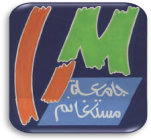 جـامعة عـبد الحـميـد بن بـاديس مـستغانمكـلية الحـقـوق و العـلـوم السـياسيـةمـذكـرة لنـيل شـهادة المـاجستيـر في القـانون العـامتـخصـص: القـانون الـدولي و الـعلاقـات الـدوليـة السـياسيةبعنوان:من إعداد الطالبة:                                          تحت إشراف الدكتور:_ بن عزوز سارة                                               مزيان محمد الأمين      لجنة المناقشة:السـنة الجـامعيـة:2012_2013